ACCL Participant:			Date of Test: 				Witness Test Number: 		Test Results: 				Instructions to Laboratory Representatives: The following Witness Test Procedure and Checklist is to be used by the Representative Contracted by AHRI (Representative) to document all steps required to conduct witness tests for the Air-Cooled Water Chilling Packages Certification Program (ACCL). This Witness Test Procedure and Checklist is to be used in conjunction with the AHRI General Operations Manual (OM) for AHRI Certification Programs, the ACCL OM and the latest edition of AHRI Standard 550/590 (I-P), AHRI Standard 551/591 (SI) or EN Standards 14511 and 14825 (Standard). Where the AHRI General OM, the ACCL OM and this Witness Test Procedure and Checklist differ, the other documents shall prevail. The completed checklist shall be submitted to AHRI upon the completion of the witness test.Select the Standard to be used to perform this test (select only one):______	AHRI Standard 550/590 (I-P)______	AHRI Standard 551/591 (SI)______	EN Standards 14511 and 14825If the Participant’s test facility (Facility) fails to comply with the conditions listed below:Notify AHRINotify Participant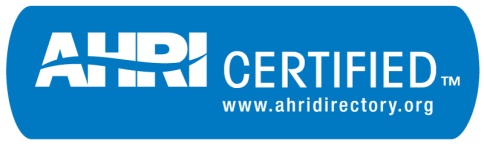 FORM ACCL-PC1ACCL WITNESS TEST PROCEDURE AND CHECKLISTAHRI CERTIFICATION PROGRAM FOR AIR-COOLED WATER-CHILLING PACKAGES USING THE VAPOR COMPRESSION CYCLE Representative initialsdata point (if applicable)Pre-VisitPre-VisitPre-VisitWhen setting up for a trip to Witness Test an Air-Cooled chiller for AHRI Certification Programs, several information items are required. Verify the following information as received from AHRI:Letter of Authorization (AHRI Selection Letter, refer to Section 3.5 of the ACCL OM) from AHRI for the Third-Party Laboratory contracted by AHRI (Laboratory) to witness the Certification TestCopy of the latest AHRI Test Standard Inspection Approval Report Test Site LocationParticipant’s Contact(s) with Phone and Fax Numbers and emailChiller Model Number Model Performance RatingsUnit rated voltage, amperage and frequencySelection Data Sheet, including Fouling Factor Calculations and Water Side Surface Area for the evaporatorRandom Operating Point (5th Point)Representative initialsdata point (if applicable)Pre-Visit (contin.)Pre-Visit (contin.)Pre-Visit (contin.)Verify the following information as received from the Participant:Verification of Power Input instrumentation requirementsMutually agreed upon test date of when to arrive at the Participant’s specified Test StandDirections to the Participant’s specified Test StandEstimate of when testing will be completedInform the Participant that the unit can be set-up as per the latest edition of the ACCL OM when the Representative arrivesBe sure that all Laboratory instrumentation has current calibration stickers. Conduct a quick test to verify that the maximum deviation of the temperature probes from the highest to the lowest readings is within 0.10°F [0.055°C]. This can be done by placing the probes through a wooden board or 1-inch rubber insulation and setting it on a bucket of near-ambient water.  Stir the water while checking the temperature readings from each probe. Document the temperature probe readings and recalibrate if necessary.  Extreme care must be exercised when handling the temperature probes.   Leave the rubber protective sleeves on the probes until you are ready to insert them into the thermo-wells or into the water streams.Minimum Laboratory instrumentation required:Minimum Laboratory instrumentation required:Minimum Laboratory instrumentation required:Temperature probes including measurement deviceTwo (2) for measuring water temperaturesAdditional probes, equal to the number of aspirating psychrometersDifferential pressure gauge including measurement devicePower meter including current transformers and voltage sensing leads Barometer Representative initialsdata point (if applicable)Day of TestDay of TestDay of TestUpon arrival, request a brief meeting of the involved parties to review the following information:Safety rules at the test siteInstrumentation List Calibration Summary Sheet (to be placed in the project file)Confirm test conditions and unit voltageComparison of Fouling Factor allowance calculationsTest set-up; location of Laboratory instrumentationRepresentative shall unpack and visually inspect all Laboratory instrumentationRepresentative shall install all Laboratory instrumentationRepresentative shall visually inspect and confirm the test sample chiller nameplate against the AHRI Selection Letter to confirm identity of the chiller under test.For water pressure drop, the “Zero” measurements shall be recorded and shall be zero, within a tolerance of ± 1.0% of the full scale value of the calibration range of the measurement system. This verification can be completed before or after the test has been conducted.For water flow, the “Zero” measurements shall be recorded and shall be zero, within a tolerance of ± 1.0% of the full scale value of the calibration range of the measurement system. This verification can be completed before or after the test has been conducted.Representative shall verify the type of data reported: 1. Five (5) minute average point (continuous) or 2. Instantaneous data pointRepresentative shall authorize starting the test sample chillerRepresentative Initialsdata point (if applicable)100% Full Load Test100% Full Load Test100% Full Load TestAll verifications shall be conducted at 100% load steady state conditions as the first load test point. Representative shall confirm and record that the Laboratory instrumentation is in agreement with the Test Stand’s instruments. If these criteria are not met, interchange the Laboratory instrumentation to confirm they are correct.Note: The RTD thermowell may be a cause of a temperature difference; not deep enough into the water stream or location.  If calibration facilities are available on site, the Participant may wish to recalibrate his equipment and then compare with the Laboratory instrumentation.Should any of these criteria not be met, steps should be taken to ensure that the discrepancy is resolved. In cases where the discrepancy cannot be resolved and no damage is apparent, the Laboratory instrumentation data for that parameter shall be used.All verifications shall be conducted at 100% load steady state conditions as the first load test point. Representative shall confirm and record that the Laboratory instrumentation is in agreement with the Test Stand’s instruments. If these criteria are not met, interchange the Laboratory instrumentation to confirm they are correct.Note: The RTD thermowell may be a cause of a temperature difference; not deep enough into the water stream or location.  If calibration facilities are available on site, the Participant may wish to recalibrate his equipment and then compare with the Laboratory instrumentation.Should any of these criteria not be met, steps should be taken to ensure that the discrepancy is resolved. In cases where the discrepancy cannot be resolved and no damage is apparent, the Laboratory instrumentation data for that parameter shall be used.All verifications shall be conducted at 100% load steady state conditions as the first load test point. Representative shall confirm and record that the Laboratory instrumentation is in agreement with the Test Stand’s instruments. If these criteria are not met, interchange the Laboratory instrumentation to confirm they are correct.Note: The RTD thermowell may be a cause of a temperature difference; not deep enough into the water stream or location.  If calibration facilities are available on site, the Participant may wish to recalibrate his equipment and then compare with the Laboratory instrumentation.Should any of these criteria not be met, steps should be taken to ensure that the discrepancy is resolved. In cases where the discrepancy cannot be resolved and no damage is apparent, the Laboratory instrumentation data for that parameter shall be used.The water temperature difference across the evaporator as determined by the Test Stand’s instrumentation is within 0.2ºF [0.11°C] from the Laboratory instrumentationThe Test Stand and Laboratory temperatures values for entering Evaporator temperature are no more than 0.2ºF [0.11°C] differentThe Test Stand and Laboratory temperatures values for leaving Evaporator temperature are no more than 0.2ºF [0.11°C] differentThe Facility and Laboratory temperatures at each aspirating psychrometer are no more than 0.3ºF [0.17°C] different The Power Input as determined by the Test Stand’s instrumentation is within 2% of the Laboratory’s valuesThe Water Pressure Drop reading determined by the Test Stand’s instrumentation is within 2% of the Laboratory’s valuesVerify air distribution in accordance with the ACCL Air Distribution ChecklistThe Test Stand and Laboratory barometric pressure values differ by no more than 0.02 psi [0.14 kPa]_______After the proper refrigerant charge has been established, the refrigerant charging line shall be disconnected and remain off from the test sample during the testingVerify air distribution in accordance with the ACCL Air Distribution ChecklistThe Test Stand operator is to inform the Representative when they are ready to initiate the test so the Representative can record test data simultaneously. The Representative shall verify that the Test Stand test conditions remain within the allowable tolerances for the duration of the test period.Representative Initialsdata point (if applicable)100% Full Load Test (contin.)100% Full Load Test (contin.)100% Full Load Test (contin.)The Representative shall confirm all of the following data collected at each test point are in accordance with the Standard:The Representative shall confirm all of the following data collected at each test point are in accordance with the Standard:The Representative shall confirm all of the following data collected at each test point are in accordance with the Standard:Data collected in accordance with Section C6.2.1 of the Standard.Entering Evaporator water temperature measurements for each set of instrumentsLeaving Evaporator water temperature measurements for each set of instrumentsEvaporator water flow measurements for each set of instrumentsPower input measurements for each set of instrumentsInstrument Set #1 (next two steps)Instrument Set #1 (next two steps)Instrument Set #1 (next two steps)Evaporator water flow as compared to TargetLeaving Evaporator water temperature as compared to Target Instrument Set #2 (next two steps)Instrument Set #2 (next two steps)Instrument Set #2 (next two steps)Evaporator water flow as compared to TargetLeaving Evaporator water temperature as compared to TargetMean Entering Condenser dry-bulb air temperature as compared to TargetVariation of Mean Entering Condenser dry-bulb air temperature as compared to TargetVoltage (average of all phases) as compared to TargetFrequency as compared to TargetThe Representative shall confirm all of the following at the conclusion of the test are in accordance with the StandardThe Representative shall confirm all of the following at the conclusion of the test are in accordance with the StandardThe Representative shall confirm all of the following at the conclusion of the test are in accordance with the StandardCalculated Capacity (adjusted for Barometric Pressure) is within toleranceCalculated Efficiency (adjusted for Barometric Pressure) is within toleranceCalculated Evaporator water pressure dropFor continuous unloading units, verify that the actual capacity (adjusted for Barometric Pressure) at 100% Full Load is not greater than 105% of the rated performanceRepresentative Initialsdata point (if applicable)75% Part-Load Test75% Part-Load Test75% Part-Load TestVerify air distribution in accordance with the ACCL Air Distribution ChecklistThe Test Stand operator is to inform the Representative when they are ready to initiate the test so the Representative can record test data simultaneously. The Representative shall verify that the Test Stand test conditions remain within the allowable tolerances for the duration of the test period.The Representative shall confirm all of the following data collected at each test point are in accordance with the StandardThe Representative shall confirm all of the following data collected at each test point are in accordance with the StandardThe Representative shall confirm all of the following data collected at each test point are in accordance with the StandardData collected in accordance with Section C6.2.1 of the Standard.Entering Evaporator water temperature measurements for each set of instruments Leaving Evaporator water temperature measurements for each set of instrumentsEvaporator water flow measurements for each set of instrumentsPower input measurements for each set of instrumentsInstrument Set #1 (next two steps)Instrument Set #1 (next two steps)Instrument Set #1 (next two steps)Evaporator water flow as compared to TargetLeaving Evaporator water temperature as compared to Target Instrument Set #2 (next two steps)Instrument Set #2 (next two steps)Instrument Set #2 (next two steps)Evaporator water flow as compared to TargetLeaving Evaporator water temperature as compared to TargetMean Entering Condenser dry-bulb air-temperature as compared to TargetVariation of Mean Entering Condenser dry-bulb air temperature as compared to TargetVoltage (average of all phases) as compared to TargetFrequency as compared to TargetRepresentative initialsdata point (if applicable)75% Part-Load Test (Contin.) 75% Part-Load Test (Contin.) 75% Part-Load Test (Contin.) The Representative shall confirm the calculated IPLV is within tolerance at the conclusion of the test are in accordance with the StandardThe Representative shall confirm the calculated IPLV is within tolerance at the conclusion of the test are in accordance with the StandardThe Representative shall confirm the calculated IPLV is within tolerance at the conclusion of the test are in accordance with the StandardFor continuous unloading units during part-load tests, verify the measured capacities (adjusted for Barometric Pressure) are within tolerance (± 2% of the full load rated capacity). For discrete capacity step units, part-load test points shall be taken as close as practical to the specified part-load rating points as per Table 3 of the Standard.For discrete unloading units, verify that the mean entering condenser dry-bulb air temperature is based on the measured capacity (adjusted for Barometric Pressure) for the test as per Table 3 of the Standard.Representative Initialsdata point (if applicable)50% Part-Load Test50% Part-Load TestVerify air distribution in accordance with the ACCL Air Distribution ChecklistThe Test Stand operator is to inform the Representative when they are ready to initiate the test so the Representative can record test data simultaneously. The Representative shall verify that the Test Stand test conditions remain within the allowable tolerances for the duration of the test period per Table 12 of the Standard.The Representative shall confirm all following data collected during the test are in accordance with the StandardThe Representative shall confirm all following data collected during the test are in accordance with the StandardThe Representative shall confirm all following data collected during the test are in accordance with the StandardData collected in accordance with Section C6.2.1 of the Standard.Entering Evaporator water temperature measurements for each set of instrumentsLeaving Evaporator water temperature measurements for each set of instruments Evaporator water flow measurements for each set of instrumentsPower input measurements for each set of instrumentsInstrument Set #1 (next two steps)Instrument Set #1 (next two steps)Instrument Set #1 (next two steps)Evaporator water flow as compared to TargetLeaving Evaporator water temperature as compared to TargetInstrument Set #1 (next two steps)Instrument Set #1 (next two steps)Instrument Set #1 (next two steps)Evaporator water flow as compared to TargetLeaving Evaporator water temperature as compared to TargetMean Entering Condenser dry-bulb air-temperature as compared to TargetVariation of Mean Entering Condenser dry-bulb air temperature as compared to TargetVoltage (average of all phases) as compared to TargetFrequency as compared to TargetRepresentative initialsdata point (if applicable)50% Part-Load Test (Contin.) 50% Part-Load Test (Contin.) 50% Part-Load Test (Contin.) The Representative shall confirm the calculated IPLV is within tolerance at the conclusion of the test in accordance with the StandardThe Representative shall confirm the calculated IPLV is within tolerance at the conclusion of the test in accordance with the StandardThe Representative shall confirm the calculated IPLV is within tolerance at the conclusion of the test in accordance with the StandardFor continuous unloading units during part-load tests, verify the measured capacities (adjusted for Barometric Pressure) are within tolerance (± 2% of the full load rated capacity).  For discrete capacity step units, part-load test points shall be taken as close as practical to the specified part-load rating points as per Table 3 of the Standard.For discrete unloading units, verify that the mean entering condenser dry-bulb air temperature is based on the measured capacity (adjusted for Barometric Pressure) for the test as per Table 3 of the Standard.Representative Initialsdata point (if applicable)25% Part-Load Test25% Part-Load TestVerify air distribution in accordance with the ACCL Air Distribution ChecklistThe Test Stand operator is to inform the Representative when they are ready to initiate the test so the Representative can record test data simultaneously. The Representative shall verify that the Test Stand test conditions remain within the allowable tolerances for the duration of the test period per Table 12 of the Standard.The Representative shall confirm all following data collected during the test are in accordance with the StandardThe Representative shall confirm all following data collected during the test are in accordance with the StandardThe Representative shall confirm all following data collected during the test are in accordance with the StandardData collected in accordance with Section C6.2.1 of the Standard. Entering Evaporator water temperature measurements for each set of instrumentsLeaving Evaporator water temperature measurements for each set of instruments Evaporator water flow measurements for each set of instrumentsPower input measurements for each set of instrumentsInstrument Set #1 (next two steps)Instrument Set #1 (next two steps)Instrument Set #1 (next two steps)Evaporator water flow as compared to TargetLeaving Evaporator water temperature as compared to TargetInstrument Set #1 (next two steps)Instrument Set #1 (next two steps)Instrument Set #1 (next two steps)Evaporator water flow as compared to TargetLeaving Evaporator water temperature as compared to TargetMean Entering Condenser dry-bulb air-temperature as compared to TargetVariation of Mean Entering Condenser dry-bulb air temperature as compared to TargetVoltage (average of all phases) as compared to TargetFrequency as compared to TargetRepresentative initialsdata point (if applicable)25% Part-Load Test (Contin.) 25% Part-Load Test (Contin.) 25% Part-Load Test (Contin.) The Representative shall confirm the calculated IPLV is within tolerance at the conclusion of the test in accordance with the StandardThe Representative shall confirm the calculated IPLV is within tolerance at the conclusion of the test in accordance with the StandardThe Representative shall confirm the calculated IPLV is within tolerance at the conclusion of the test in accordance with the StandardFor continuous unloading units during part-load tests, verify the measured capacities (adjusted for Barometric Pressure) are within tolerance (± 2% of the full load rated capacity). For discrete capacity step units, part-load test points shall be taken as close as practical to the specified part-load rating points as per Table 3 of the Standard.For discrete unloading units, verify that the mean entering condenser dry-bulb air temperature is based on the measured capacity (adjusted for Barometric Pressure) for the test as per Table 3 of the Standard.Representative Initialsdata point (if applicable)Extra Point (Required for instances when previous points cannot be determined due to discrete step machines that are unloaded at different loads)Extra Point (Required for instances when previous points cannot be determined due to discrete step machines that are unloaded at different loads)Extra Point (Required for instances when previous points cannot be determined due to discrete step machines that are unloaded at different loads)Verify air distribution in accordance with the ACCL Air Distribution ChecklistThe Test Stand operator is to inform the Representative when they are ready to initiate the test so the Representative can record test data simultaneously. The Representative shall verify that the Test Stand test conditions remain within the allowable tolerances for the duration of the test period per Table 12 of the Standard.The Representative shall confirm all following data collected during the test are in accordance with the StandardThe Representative shall confirm all following data collected during the test are in accordance with the StandardThe Representative shall confirm all following data collected during the test are in accordance with the StandardData collected in accordance with Section C6.2.1 of the Standard.Entering Evaporator water temperature measurements for each set of instrumentsLeaving Evaporator water temperature measurements for each set of instruments Evaporator water flow measurements for each set of instrumentsPower input measurements for each set of instrumentsInstrument Set #1 (next two steps)Instrument Set #1 (next two steps)Instrument Set #1 (next two steps)Evaporator water flow as compared to TargetLeaving Evaporator water temperature as compared to TargetInstrument Set #1 (next two steps)Instrument Set #1 (next two steps)Instrument Set #1 (next two steps)Evaporator water flow as compared to TargetLeaving Evaporator water temperature as compared to TargetMean Entering Condenser dry-bulb air-temperature as compared to TargetVariation of Mean Entering Condenser dry-bulb air temperature as compared to TargetVoltage (average of all phases) as compared to TargetFrequency as compared to TargetRepresentative initialsdata point (if applicable)Extra Point (Required for instances when previous points cannot be determined due to discrete step machines that are unloaded at different loads)Extra Point (Required for instances when previous points cannot be determined due to discrete step machines that are unloaded at different loads)Extra Point (Required for instances when previous points cannot be determined due to discrete step machines that are unloaded at different loads)The Representative shall confirm the calculated IPLV is within tolerance at the conclusion of the test in accordance with the StandardThe Representative shall confirm the calculated IPLV is within tolerance at the conclusion of the test in accordance with the StandardThe Representative shall confirm the calculated IPLV is within tolerance at the conclusion of the test in accordance with the StandardFor continuous unloading units during part-load tests, verify the measured capacities (adjusted for Barometric Pressure) are within tolerance (± 2% of the full load rated capacity). For discrete capacity step units, part-load test points shall be taken as close as practical to the specified part-load rating points as per Table 3 in the latest edition of AHRI Standard 550/590 (I-P) or AHRI Standard 551/591 (SI).For discrete unloading units, verify that the mean entering condenser dry-bulb air temperature is based on the measured capacity (adjusted for Barometric Pressure) for the test as per Table 3 in the latest edition of AHRI Standard 550/590 (I-P) or AHRI Standard 551/591 (SI).For discrete unloading units that cannot be unloaded below 25%, 50%, or 75% capacity points, then the unit shall be run at the minimum step of unloading at the condenser entering water or air temperature based on Table 3 for 25%, 50% or 75% capacity points as per Table 3 in the latest edition of AHRI Standard 550/590 (I-P) or AHRI Standard 551/591 (SI).Representative Initialsdata point (if applicable)Random Operating Point (5th Point) (Contin.)Random Operating Point (5th Point) (Contin.)Random Operating Point (5th Point) (Contin.)Verify air distribution in accordance with the ACCL Air Distribution ChecklistThe Test Stand operator is to inform the Representative when they are ready to initiate the test so the Representative can record test data simultaneously. The Representative shall verify that the Test Stand test conditions remain within the allowable tolerances for the duration of the test period.The Representative shall confirm all following data collected during the test are in accordance with the StandardThe Representative shall confirm all following data collected during the test are in accordance with the StandardThe Representative shall confirm all following data collected during the test are in accordance with the StandardData collected in accordance with Section C6.2.1 of the Standard.Entering Evaporator water temperature measurements for each set of instrumentsLeaving Evaporator water temperature measurements for each set of instruments Evaporator water flow measurements for each set of instrumentsPower input measurements for each set of instrumentsInstrument Set #1 (next two steps)Instrument Set #1 (next two steps)Instrument Set #1 (next two steps)Evaporator water flow as compared to TargetLeaving Evaporator water temperature as compared to TargetInstrument Set #1 (next two steps)Instrument Set #1 (next two steps)Instrument Set #1 (next two steps)Evaporator water flow as compared to TargetLeaving Evaporator water temperature as compared to TargetMean Entering Condenser dry-bulb air-temperature as compared to TargetVariation of Mean Entering Condenser dry-bulb air temperature as compared to TargetVoltage (average of all phases) as compared to TargetFrequency as compared to TargetDay of Test (contin.)Day of Test (contin.)Day of Test (contin.)Day of Test (contin.)After the test is completed, calculate the unobtainable points as per the latest edition of the Standard, if applicable. After the test is completed, calculate the unobtainable points as per the latest edition of the Standard, if applicable. Calculate the IPLV using the appropriate efficiency values.Calculate the IPLV using the appropriate efficiency values.The results are then calculated by the Laboratory (using the Participant data) to compare with the Participant’s calculated results as well as a separate Laboratory calculation. Any instrumentation discrepancies shall be included in the final test report. The Participant shall be informed of the final test results, and if the sample met the ACCL Certification Program criteria. If the sample fails, the Participant decides the next course of action as per the ACCL Operations Manual, Section 3.11 Test Failures.The results are then calculated by the Laboratory (using the Participant data) to compare with the Participant’s calculated results as well as a separate Laboratory calculation. Any instrumentation discrepancies shall be included in the final test report. The Participant shall be informed of the final test results, and if the sample met the ACCL Certification Program criteria. If the sample fails, the Participant decides the next course of action as per the ACCL Operations Manual, Section 3.11 Test Failures.If discrepancies were observed between the program participants and the Laboratory instrumentation, they should be so noted in the Laboratory test report along with any required follow-up. During the next visit to the program Participant’s Test Stand, the Representative shall verify that the corrective action was performed. If discrepancies were observed between the program participants and the Laboratory instrumentation, they should be so noted in the Laboratory test report along with any required follow-up. During the next visit to the program Participant’s Test Stand, the Representative shall verify that the corrective action was performed. The Laboratory test report, along with the raw data obtained from both the Test Stand and the Laboratory instrumentation, shall be issued to AHRI. The Laboratory shall invoice AHRI and the Participant in accordance with the AHRI/Laboratory Testing Services Agreement.The Laboratory test report, along with the raw data obtained from both the Test Stand and the Laboratory instrumentation, shall be issued to AHRI. The Laboratory shall invoice AHRI and the Participant in accordance with the AHRI/Laboratory Testing Services Agreement.This checklist & all supporting documents have been reviewed & approved by:
________________________________________
PRINTED NAME OF REPRESENTATIVE________________________________________
SIGNATURE OF REPRESENTATIVE________________________________________
DATEThis checklist & all supporting documents have been reviewed & approved by:
________________________________________
PRINTED NAME OF REPRESENTATIVE________________________________________
SIGNATURE OF REPRESENTATIVE________________________________________
DATEThis checklist & all supporting documents have been reviewed & approved by:
________________________________________
PRINTED NAME OF REPRESENTATIVE________________________________________
SIGNATURE OF REPRESENTATIVE________________________________________
DATE